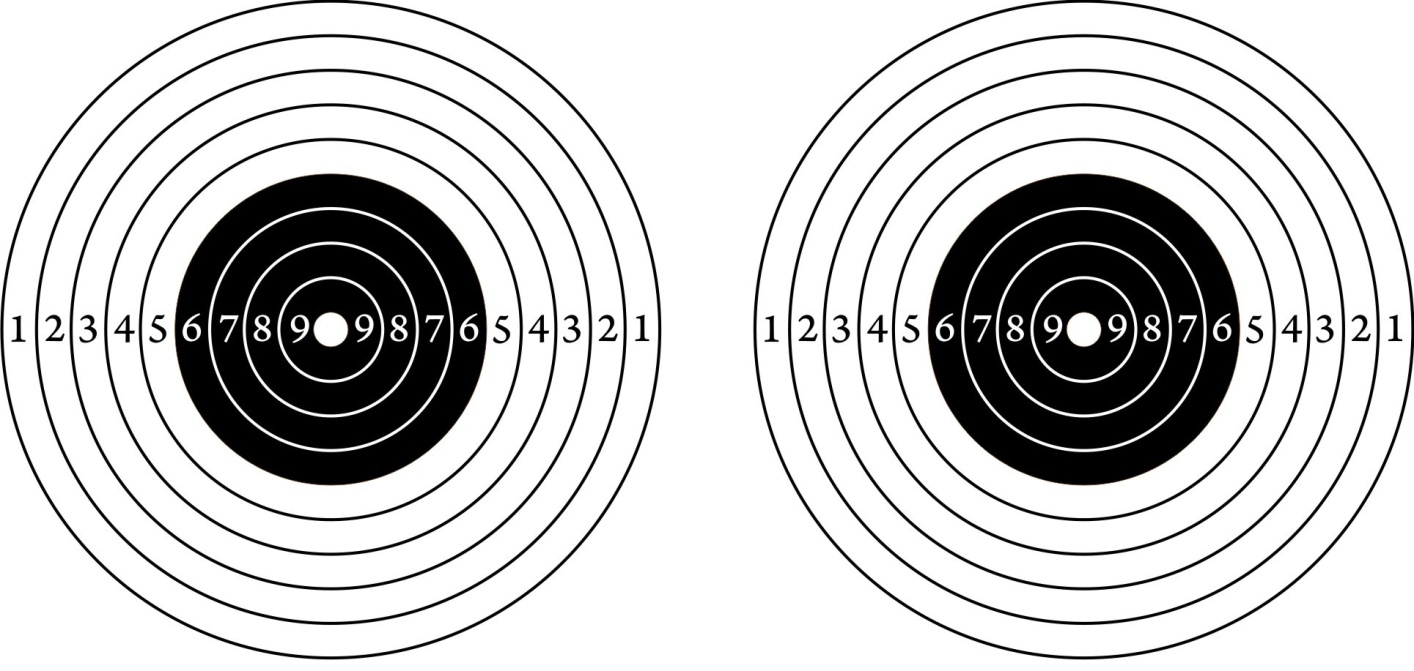 ФАМИЛИЯ ИМЯ. ВОЗРАСТ (лет).  ОРГАНИЗАЦИЯ. СТАРТОВЫЙ НОМЕР.  СИЛОВАЯ ГИМНАСТИКА:------------------------------------------------------------------------------------------------------------------------------------------Роспись ответственности за своё здоровье,  для 18 лет и старше ________________________                  КАРТОЧКА—МИШЕНЬ  УЧАСТНИКА ПОЗИМНЕМУ  ПОЛИАТЛОНУ.                                     ПРОБНАЯ  МИШЕНЬ                                               ЗАЧЁТНАЯ  МИШЕНЬ. Очки:	                                         ФАМИЛИЯ ИМЯ.  ВОЗРАСТ (лет).  ОРГАНИЗАЦИЯ. СТАРТОВЫЙ НОМЕР.  СИЛОВАЯ ГИМНАСТИКА: